CHARTER REVISION COMMISSION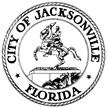 Lindsey Brock, Chair Ann-Marie Knight, Vice ChairAGENDAAugust 16, 20199:00 a.m.1. 	Call to Order2.	Pledge of Allegiance3.	Chair’s Introduction4.	Presentations by Invited SpeakersJohn DelaneyRepresentative Wyman Duggan5.	Public Comment6.	Commission discussion7.	Other Business8.	Adjourn